Publicado en Bizkaia el 23/11/2020 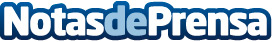 Del 25 al 30, Black Days de menaje de cocina en Inoxibar.comEste mes Inoxibar celebra sus Black Days de menaje de cocina del 25 al 30 de noviembre, ambos inclusiveDatos de contacto:Inoxibar946824875Nota de prensa publicada en: https://www.notasdeprensa.es/del-25-al-30-black-days-de-menaje-de-cocina-en Categorias: Gastronomía País Vasco E-Commerce Restauración Consumo http://www.notasdeprensa.es